PROFILE INFORMATION2016-17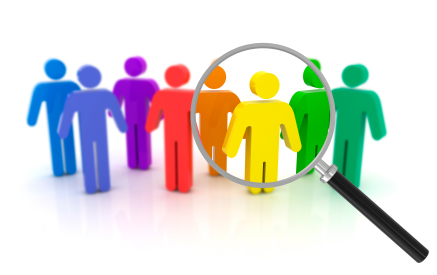 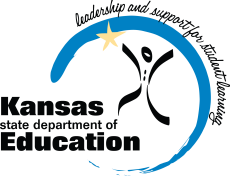 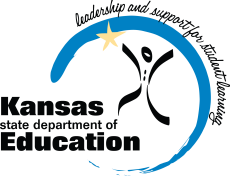 Budget General Information (characteristics of district)Supplemental Information for Tables in Summary of ExpendituresKSDE Website Information AvailableSummary of Expenditures (Sumexpen.xlsx)2016-17  Budget General InformationUSD #: __429___This budget report contains information regarding the finances of Unified School District No. 429 Troy for the 2016-2017 school year.  The expressed intent of these expenditures is to provide the highest quality education to the students of our schools.IntroductionTroy USD 429 is located in . The district is a member of the Wolf River Educational Consortium and the Doniphan County Special Education Cooperative. Through its association with the   , there also is a continuing relationship with the      in . SKESC assists member districts with staff development as well as the areas of environmental compliance, and other cooperative ventures. Students benefit from a well-rounded curriculum and program of student activities. The information in this budget profile provides an overview of the financial operation of USD 429. More detailed information is available by contacting the District Office. Questions concerning the budget should be address to the superintendent of schools.Board MembersWarren Grable, President				Nikia Weber, Vice-President				Jennifer LuedkeSherman Smith					Jason WinderNathan Geiger						Key StaffSuperintendent:    	Patrick McKernanBusiness Office Staff:	Janel Anderson, Clerk of the BoardSchool Board Treasurer:  Harley HussPrincipal 7-12:		     Josh HevelTechnology Director:       Jared PickerellThe District’s Accomplishments and ChallengesAccomplishments:	The staff of USD 429 is committed to the philosophy of “continuous school Improvement”. Quality educational programs and student achievement continue to be the focus of our Board of Education, and staff efforts. K-12 curriculum alignment. Challenges:	As is the case in many school districts, Troy USD 429 is experiencing a decline in funding due to declining enrollment as well as the presence of un-funded state and federal mandates. Major challenges for our district include providing quality programs despite the declining enrollment as well as continuing the process of maintaining and updating district technology. The ability of the district in attracting and retaining a highly qualified staff continues to be a concern. Finally, a major concern of the district continues to be one of providing our staff with the best possible health care policy despite rising costs.Supplemental Information for the Following TablesSummary of Total Expenditures by Function (All Funds)Summary of General Fund Expenditures by FunctionSummary of Supplemental General Fund Expenditures by FunctionSummary of General and Supplemental General Fund Expenditures by FunctionSummary of Special Education Fund by FunctionInstruction Expenditures (1000)Student Support Expenditures (2100)Instructional Support Expenditures (2200)General Administration Expenditures (2300)School Administration Expenditures (2400)Central Services Expenditures (2500)Operations and Maintenance Expenditures (2600)Transportation Expenditures (2700)Other Support Services Expenditures (2900)Food Service Expenditures (3100)Community Services Operations (3300)Capital Improvements (4000)Debt Services (5100)Miscellaneous Information – Transfers (5200)Miscellaneous Information Unencumbered Cash Balance by FundReserve Funds Unencumbered Cash BalanceOther Information – Enrollment InformationMiscellaneous Information Mill Rates by FundOther Information – Assessed Valuation and Bonded IndebtednessNote:  The FTE (full time equivalency) used in this report to calculate the “Amount Per Pupil” is defined as follows:  Enrollment (FTE) includes the current year enrollment on September 20, February 20, 4 yr old at-risk, and virtual.  It does not include non-funded preschool or full-day kindergarten not on an IEP.KSDE Website Information AvailableK-12 Statistics (Building, District or State Totals) website below:http://svapp15586.ksde.org/k12/k12.aspxAttendance / Enrollment ReportsStaff ReportsGraduates / Dropouts ReportsCrime / Violence ReportsSchool Finance Reports and Publications website below:http://www.ksde.org/Agency/Fiscal-and-Administrative-Services/School-Finance/Reports-and-PublicationsAssessed ValuationCash BalancesHeadcount EnrollmentMill LeviesPersonnel (Certified/Non-Certified)Salary ReportsKansas Building Report Card website below:http://ksreportcard.ksde.org/Attendance RateGraduation RateDropout RateSchool ViolenceAssessmentsReadingMathematicsWritingGraduates Passing Adv. Science CoursesGraduates Passing Adv. Math Courses